Про затвердження графіку роботу управління «Центр надання адміністративних послуг» виконавчого комітету Боярської міської радиНа виконання Закону України «Про адміністративні послуги», Закону України «Про місцеве самоврядування в Україні», Боярська міська рада вирішила:1. Затвердити графік роботи управління «Центр надання адміністративних послуг» виконавчого комітету Боярської міської ради (додається).2. Дане рішення набирає чинності з моменту офіційного відкриття нового приміщення де буде розташоване управління ЦНАП.3. Контроль за виконанням даного рішення покласти на керуючу справами Рябошапка М.А..Міський голова                  		                           Зарубін ОлександрПідготувала:Начальник управління «ЦНАП»                                          Ірина ТкаченкоПогоджено:Перший заступник міського голови                                    Валерій ШульгаКеруючий справами                                                              Марія РябошапкаНачальник юридичного відділу                                           Леся Маруженко     ЗАТВЕРДЖЕНО                                                        рішення 55 сесії Боярської міської ради                                                                      VІІ скликання № 55/1919 від 12.04.2019 року Графік прийому громадян управління ЦНАП виконавчого комітету Боярської міської ради (08154, Київська область, Києво-Святошинський район, м. Боярка, вул. М. Грушевського, 39)Понеділок          8.30 - 17.00Вівторок             8.30 - 17.00Середа                8.30 - 17.00Четвер                11.30 - 20.00П’ятниця            8.30 -16.00Без перерви на обід.Вихідні дні: субота, неділя.Секретар ради                     				       Олексій Скринник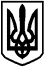 БОЯРСЬКА МІСЬКА РАДАVІІ СКЛИКАННЯПозачергова 55 сесіяРІШЕННЯ № 55/1919від 12 квітня 2019  року                                                              м. Боярка